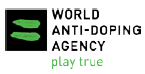 PASAULES ANTIDOPINGA AĢENTŪRAGodīga spēleWADA tehniskais dokuments – TD2021CG/LHANALĪZES CILVĒKA HORIONU GONADOTROPĪNA (hCG) UN LUTEINIZĒJOŠĀ HORMONA (LH) KONSTATĒŠANAI VĪRIEŠU DZIMUMA SPORTISTU URĪNĀ, ZIŅOŠANA PAR ŠĀDĀM ATRADĒM UN TO PĀRVALDĪBAŠis tehniskais dokuments (TD) ir izstrādāts, lai nodrošinātu saskaņotu pieeju ziņošanai par paaugstinātu cilvēka horionu gonadotropīna (hCG) un luteinizējošā hormona (LH) koncentrāciju urīnā un šādas atrades pārvaldībai.hCG α/β heterodimēra atrade vīriešu dzimuma sportistu urīnā koncentrācijā, kas ir augstāka par noteikto izšķiršanas robežu (DL), var norādīt, ka hCG ir lietots dopingam. Tomēr, tā kā paaugstinātu hCG koncentrāciju urīnā saista ar patoloģiju, piemēram, sēklinieku vēzi, ir jāapsver citi iespējamie cēloņi, kas nav saistīti ar dopingu un var izraisīt paaugstinātu hCG koncentrāciju vīriešu dzimuma sportistu urīna paraugos.[Piezīme. hCG α/β heterodimērs ietver nešķeltu α/β heterodimēru un šķeltu α/β heterodimēru, kurā β frakcija (parasti) ir sadalīta starp 47. un 48. atliekvielu. Lai gan α un β frakcijas ir sadalītas, tās sašķeltajā hCG kopā satur nekovalentās saites.Imūntestos, kas izstrādāti atbilstīgi nešķeltajam hCG, parasti mēra divas α/β heterodimēriskā hCG molekulas. Turpretī “kopējā hCG” pārbaudes metodēs papildus α/β heterodimēram mēra arī citas hCG molekulārās formas (piemēram, α un β frakcijas vai noārdīšanās fragmentus, piemēram, β pamatfragmentu).]Paaugstināts kopējā LH daudzums vīriešu dzimuma sportistu urīnā var arī norādīt, ka šī aizliegtā viela ir ievadīta dopingam vai ka ir lietotas citas aizliegtās vielas, kas palīdz atbrīvot endogēno LH, piemēram, gonadotropīna atbrīvotājfaktori (t. i., gonadotropīna atbrīvotājhormons (GnRH) un tā sintētiskie analogi) vai estrogēna blokatori (antiestrogēni, aromatāzes inhibitori). Turpretim pazemināta LH koncentrācija vīriešu dzimuma sportistu urīnā var norādīt uz androgēnu lietošanu vai pierādīt šādu lietošanu.[Piezīme. Kopējais LH ietver α/β LH heterodimēru, kā arī atdalītas β frakcijas un to noārdīšanās produktus.]Šis TD ir izstrādāts, lai palīdzētu laboratorijām ziņot par hCG un LH analīžu rezultātiem un antidopinga organizācijām (ADO) noteikt, vai ir noticis antidopinga noteikumu pārkāpums (ADRV).1.0. Ievads• hCG un LH ir aizliegti tikai vīriešu dzimuma sportistiem.• Gan hCG, gan LH ir heterodimēriski proteīni, kas ietver divas (2) polipeptīdu ķēdes, kopēju α frakciju un unikālu β frakciju (hCGβ, LHβ). Bioloģiski aktīvs ir tikai α/β heterodimērs, ko raksturo hormonam raksturīgā β frakcija.• Urīnā ir sastopamas dažādas hCG un LH molekulārās formas, tostarp nešķeltie un šķeltie α/β heterodimēri, kā arī atdalītas α un β frakcijas un to noārdīšanās produkti (piemēram, β pamatfragmenti, šķeltie produkti utt.).• Vīriešu organismā hCG un LH stimulē testosterona veidošanos, ko izraisa Leidiga šūnas, piesaistoties CG/LH receptoriem un tos aktivizējot.• Veselu vīriešu, kuri nelieto dopingu, urīnā heterodimēriskais hCG vai nu nav atrodams, vai ir atrodams tikai ļoti zemā līmenī (parasti zem 2 IU/l). Tomēr paaugstinātu heterodimēriskā hCG, brīvā hCGβ, hCGβ pamatfragmentu līmeni izraisa daži ļaundabīgi audzēji, jo īpaši sēklinieku vēža gadījumos. Heterodimērisko hCG var veidot arī dzimumšūnu audzēji ārpus sēkliniekiem. Turklāt hCGβ var veidot dažādi vēža veidi, kas nav trofoblastiski.• Endogēno LH parasti var atrast veselu vīriešu urīnā. LH ir īsāks cirkulācijas puslaiks nekā hCG. Cirkulējošs LH izraisa negatīvu reakciju, veidojot endogēno testosteronu vai ievadot androgēnus.2.0. Pirmsanalītiskā procedūra• Pirms sadalīšanas alikvotās, lai veiktu analīzi, parauga pudelē ir jāveic urīna parauga homogenizācija.• Analīzei paņemtās alikvotas ir jāanalizē nekavējoties. Tomēr nepieciešamības gadījumā alikvotas var uzglabāt atdzesētā veidā septiņas (7) dienas līdz analīzei. Alikvotas nedrīkst sasaldēt.• Ja alikvotas uzglabā atdzesētā veidā, pēc izņemšanas no glabātavas atkārtoti jāveic to suspendēšana (piemēram, izmantojot pipeti, samaisot vai sakratot). Pirms ievietošanas instrumentā analīzes veikšanai, ir jānogaida, līdz alikvotas sasilst līdz istabas temperatūrai.Varbūtēja nelabvēlīga analīžu rezultāta (PAAF) gadījumā paraugu “A” daļām, ko glabā –20 °C temperatūrā, iespējami īsā laikā ir jāveic apstiprināšanas procedūra (CP).Paraugu “B” daļām, kas saistītas ar nelabvēlīgu analīžu rezultātu (AAF) attiecībā uz parauga “A” daļā konstatētu hCG, jāveic CP vai tās iespējami īsā laikā jānogādā uz saldētavu (–70 °C vai zemākā temperatūrā), kur tās jātur līdz analīžu veikšanai.3.0. Analītiskās pārbaudes stratēģija3.1. hCG analītiskā pārbaude3.1.1. Sākotnējās pārbaudes procedūra (ITP)• ITP vajadzībām var izmantot pārbaudes metodes (imūntestu un hromatogrāfijas masas spektrometrijas pārbaudes metodes[1]), ko izmanto vai nu hCG α/β heterodimēra, vai “kopējā hCG” noteikšanai.[Piezīme. Vīriešiem, kuriem ir “pārmantots hCG” – hCG sekrēcijas anomālija, kas ir acīmredzami fizioloģiska un nav patoloģiska –, serumā un urīnā pastāvīgi ir paaugstināta hCGβ koncentrācija. Tas var izraisīt pozitīvu rezultātu, ja izmanto pārbaudes metodi, kas paredzēta kopējā hCG noteikšanai. Tāpēc praktisku iemeslu dēļ (piemēram, ja nav automatizētas pārbaudes metodes heterodimēriskā hCG noteikšanai) laboratorija var arī apsvērt kopējā hCG līmeņa noteikšanu, tikai veicot sākotnējo priekšatlases pārbaudi, un pēc tam ikvienam paraugam, kam ir aizdomīgi rezultāti (> 5,00 IU/l), veikt ITP, izmantojot heterodimēriskam hCG raksturīgu pārbaudes metodi.]• Laboratorija izmanto vismaz vienu kvalitātes kontroles (QC) paraugu līmenī, kas ir tuvu 5 IU/l (imūntesti) vai 2 IU/l (hromatogrāfijas masas spektrometrijas pārbaudes metodes). QC veikto hCG mērījumu konsekvenci uzrauga, izmantojot QC tabulas.[Piezīme. QC paraugus ieteicams sagatavot analīzes matricē (urīnā), sadalīt alikvotās un līdz lietošanai uzglabāt sasaldētus (–70 °C vai zemākā temperatūrā).]3.1.2. Apstiprināšanas procedūra (CP)• CP vajadzībām laboratorijas piemēro pārbaudes metodi, kas ir validēta kā nolūkam atbilstīga tieši hCG α/β heterodimēra noteikšanai un kvantitatīvai noteikšanai (imūntests vai hromatogrāfijas masas spektrometrijas pārbaudes metode[1]). Gan parauga “A” daļas, gan parauga “B” daļas CP vajadzībām izmanto vienu un to pašu pārbaudes metodi (imūntestu vai LC-MS/MS pārbaudes metodi).[Piezīme. Nolūkam atbilstīgi imūntesti hCG α/β heterodimēra kvantitatīvai noteikšanai urīnā ir, piemēram, Roche hCG STAT, DELFIA un Siemens EXL Dimension pārbaudes metodes. Tomēr pirms pārbaudes metodes piemērošanas paraugu analīzei laboratorija to validē un iekļauj ISO/IEC 17025 standarta akreditācijas darbības jomā.]• Pieļaujamās vērtības šādiem α/β heterodimēriskā hCG pārbaudes metodes veiktspējas parametriem, kas noteikti CP pārbaudes metodes validācijas laikā, ir norādītas turpmāk iekļautajā tabulā.* LOQ ir definēta kā zemākā hCG koncentrācija urīnā, kas atbilst noteiktajam uc_Max kritērijam.• Ja laboratorija izmanto ITP imūntestu, kas ir specifisks kopējā hCG līmeņa noteikšanai, tad CP vajadzībām izmanto hCG α/β heterodimēra noteikšanai specifisku pārbaudes metodi (LC-MS/MS vai imūntestu).• Ja laboratorija izmanto hCG α/β heterodimēra noteikšanai specifiskus imūntestus gan ITP, gan CP vajadzībām, tad apstiprinošais imūntests atšķiras no ITP nolūkos piemērotā imūntesta.• Ja laboratorija izmanto uz LC-MS/MS balstītu pārbaudes metodi, kas ir specifiska hCG α/β heterodimēra noteikšanai ITP vajadzībām, tad CP vajadzībām var izmantot to pašu pārbaudes metodi vai imūntestu, kas balstīts uz LC-MS/MS (kas arī ir specifisks hCG α/β heterodimēra noteikšanai).• Laboratorijas, kurām nav analītisko spēju veikt CP attiecībā uz hCG, izmantojot (otru) imūntestu, kas paredzēts hCG α/β heterodimēra noteikšanai, pēc apspriešanās ar atbildīgo pārbaudes iestādi nosūta paraugu analīzei uz citu laboratoriju, kurai ir analītiskās spējas.[Piezīme. Otrais imūntests, kas specifisks hCG α/β heterodimēra noteikšanai, CP vajadzībām ir nepieciešams tikai tad, ja laboratorija ITP vajadzībām izmanto hCG α/β heterodimēra noteikšanai specifisku imūntestu un tai nav validētas LC-MS/MS pārbaudes metodes.][Piezīme. Papildu norādījumus skat. WADA vadlīnijās “Conducting and Reporting Subcontracted Analysis and Further Analysis for Doping Control” [Dopinga kontroles analīzes, ko uzticēts veikt saskaņā ar apakšlīgumu, un papildu analīžu veikšana un ziņošana par tām].]• Laboratorija izmanto gan negatīvu urīna QC paraugu (kur koncentrācija ir zemāka par (<) attiecīgo DL), gan pozitīvu urīna QC paraugu (6–15 IU/l). QCP veikto hCG mērījumu konsekvenci uzrauga, izmantojot QC tabulas.• Paraugiem, kuriem tiek iegūts PAAF attiecībā uz hCG (attiecīgi α/β heterodimērs vai “kopējais” hCG), iespējami drīz jāveic parauga “A” daļas CP. Alternatīva iespēja – parauga “A” daļas un parauga “B” daļas atlikumu līdz analīzei ir nekavējoties jāsasaldē (–70 °C vai zemākā temperatūrā).• Lai veiktu parauga “A” un “B” daļas CP, mērījumus veic trīs (3) paraugu alikvotām, izņemot gadījumus, kad parauga tilpums nav pietiekams; šādos gadījumos var izmantot zemāku maksimālo atkārtojumu skaitu.3.2. LH analītiskā pārbaude3.2.1. Sākotnējās pārbaudes procedūra (ITP)• Laboratorijām ITP laikā jānosaka kopējā LH koncentrācija urīnā, izmantojot kopējā LH līmeņa pārbaudes metodi, ar ko ir iespējams izmērīt kopējo LH imūnreaktivitātes saturu, t. i., konstatēt α/β heterodimēru, kā arī brīvo β ķēdi un β pamatfragmentu (piemēram, Siemens Immulite, DELFIA).• Laboratorija izmanto vismaz vienu QC paraugu, kurā kopējā LH koncentrācija ir robežās no 5 līdz 50 IU/l. QC veikto LH kopējā daudzuma mērījumu konsekvenci uzrauga, izmantojot QC tabulas.[Piezīme. QC paraugus ieteicams sagatavot analīzes matricē (urīnā), sadalīt alikvotās un līdz lietošanai uzglabāt sasaldētus (–70 °C vai zemākā temperatūrā).]3.2.2. Apstiprināšanas procedūra (CP)• Ja ITP laikā attiecībā uz LH ir iegūts PAAF, laboratorija pārbauda, vai paraugā nav gonadotropīna atbrīvotājfaktoru (piemēram, buserelīna, gonadorelīna vai leiprorelīna), antiestrogēnisku vielu un aromatāzes inhibitoru klātbūtnes.[Piezīme. Antiestrogēnisku vielu un aromatāzes inhibitoru analīzei ir jābūt iekļautai laboratorijas standarta analītiskās pārbaudes izvēlnē. Gonadotropīna atbrīvotājfaktoru analīze var nebūt iekļauta laboratorijas kārtējās analītiskās pārbaudes izvēlnē, tomēr laboratorijām jābūt tādai analītiskajai spējai, lai šo metodi piemērotu paaugstinātu LH atražu CP.]4.0. Rezultātu interpretācija un ziņošana4.1. hCG rezultāti4.1.1. ITP rezultātii) Varbūtējs nelabvēlīgs analīžu rezultāts (PAAF)• ITP konstatē PAAF attiecībā uz hCG, ja hCG (vai nu hCG α/β heterodimēra, vai “kopējā” hCG) koncentrācija paraugā ir lielāka nekā (>) 5,00 IU/l, veicot imūntestus, vai lielāka nekā (>) 2,00 IU/l, izmantojot LC-MS/MS pārbaudes metodes.[Piezīme. Saskaņā ar Laboratoriju starptautisko standartu (ISL)[2], ja ir PAAF attiecībā uz hCG, laboratorija var rakstveidā sazināties ar pārbaudes iestādi (vai rezultātu pārvaldības iestādi, ja tās atšķiras), lai noskaidrotu, vai attiecībā uz hCG pastāv apstiprināta terapeitiskās lietošanas atļauja (TLA). Laboratorijai jānorāda hCG koncentrācija, kas noteikta ITP. Tomēr laboratorijai tā nav obligāta prasība; laboratorija pēc saviem ieskatiem var apstiprināt PAAF.Norādījumus par to, vai laboratorijai ir vai nav jāuzsāk apstiprināšana, pamatojoties uz apstiprinātu TLA, pārbaudes iestāde (vai rezultātu pārvaldības iestāde, ja tās atšķiras) laboratorijai sniedz rakstveidā. Ja apstiprināšana netiek uzsākta, pārbaudes iestāde (vai rezultātu pārvaldības iestāde, ja tās atšķiras) iesniedz WADA apstiprinātās TLA kopiju vai norāda saistīto TLA numuru, ja šī TLA ir iesniegta ADAMS sistēmā.]ii) Negatīvs rezultāts• Laboratorijai jāuzskata hCG rezultāts par negatīvu rezultātu, ja ITP laikā tiek konstatēta attiecīgi hCG α/β heterodimēru vai “kopējā hCG” koncentrācija, kas ir vienāda ar 5,00 IU/l vai mazāka par to (≤), veicot imūntestus, vai vienāda ar 2,00 IU/l vai mazāka par to, izmantojot LC-MS/MS pārbaudes metodes.[Piezīme. Laboratorijai jāziņo par šiem rezultātiem kā par negatīviem rezultātiem, ja vien tā, pamatojoties uz ITP metodes validācijas datiem, nesecina, ka rezultāts ir uzskatāms par PAAF un attiecībā uz to jāveic CP.]4.1.2. CP rezultātii) Nelabvēlīgs analīžu rezultāts (AAF)• Laboratorija ziņo par AAF attiecībā uz hCG, ja CP ir apstiprinājusies hCG α/β heterodimēra klātbūtne koncentrācijā, kas lielāka par (>) 5,00 IU/l DL (imūntesti) vai 2,00 IU/l (LC-MS/MS).• Urīna paraugiem, kuru izmērītās īpatnējā svara vērtības (SGSample) ir lielākas par (>) 1,018, koriģē DL.[Piezīme. Urīna paraugiem, kuriem SGSample > 1,018, hCG DL koriģē saskaņā ar 1. formulu:kur DL = 5,00 IU/l, veicot imūntestus, un 2,00 IU/l, izmantojot LC-MS/MS pārbaudes metodes.Norādījumus par SGSample_Max aprēķināšanu skat. spēkā esošajā TD DL[3].DLadj izsaka, saīsinot līdz trīs nozīmīgajiem skaitļiem (piemēram, DLadj 5,326 izsaka kā 5,32; pēdējās nulles (0) uzskata par nozīmīgiem skaitļiem, piemēram, 5,30; 6,00).]• Ziņojot par AAF attiecībā uz hCG, laboratorija pārbaudes ziņojumā iekļauj hCG α/β heterodimēra vidējo koncentrāciju (izsakot starptautiskajās mērvienībās uz litru (IU/l) līdz trīs (3) nozīmīgajiem skaitļiem), kas iegūta, CP laikā veicot atkārtojumus, kā arī relatīvo kombinēto standarta nenoteiktību uc (%), kuras vērtības ir tuvas DL, ko noteikusi laboratorija metodes validācijas laikā.• Ja iegūts AAF attiecībā uz hCG, pārbaudes ziņojumam pievieno piezīmi ar ieteikumu ADO paziņot sportistam, ka viņam ir jāveic klīniskie izmeklējumi, lai izslēgtu visus patoloģiskos cēloņus, kas izraisa paaugstinātu hCG koncentrāciju urīnā (skat. 1. pielikumu).ii) Negatīvs rezultāts• Laboratorija paziņo apstiprināšanas rezultātu attiecībā uz hCG kā negatīvu rezultātu, ja CP laikā tiek konstatēta hCG α/β heterodimēru koncentrācija, kas ir vienāda ar 5,00 IU/l vai mazāka par to (≤), veicot imūntestus, vai vienāda ar 2,00 IU/l vai mazāka par to, izmantojot LC-MS/MS pārbaudes metodes, vai vienāda ar koriģēto DL vērtību vai mazāka par to (≤), ja SG > 1,018.• CP negatīvs rezultāts attiecībā uz hCG α/β heterodimēru ir saistīts ar PAAF, kas attiecīgā gadījumā iegūts ITP vai nu attiecībā uz “kopējo hCG”, vai attiecībā uz nešķelto hCG. Tāpēc šajos gadījumos laboratorija pārbaudes ziņojumam pievieno piezīmi ar ieteikumu ADO paziņot sportistam, ka viņam ir jāveic klīniskie izmeklējumi, lai izslēgtu iespējamību, ka paaugstinātai hCG koncentrācijai urīnā ir patoloģisks cēlonis (skat. 1. pielikumu).4.2. LH rezultātiUrīna paraugiem, kuru SGSample > 1,018, LH koncentrāciju pielīdzina atbilstīgi SG = 1,020.[Piezīme. Urīna paraugiem, kuru SGSample vērtības ir > 1,018, LH koncentrāciju paraugā koriģē saskaņā ar 2. formulu:Norādījumus par SGSample_Max aprēķināšanu skat. spēkā esošajā TD DL[3].]4.2.1. ITP rezultātii) Varbūtējs nelabvēlīgs analīžu rezultāts (PAAF)• Laboratorija izdara slēdzienu par PAAF attiecībā uz LH, ja ITP izmērītā kopējā LH koncentrācija (pēc korekcijas, ja urīna SG > 1,018) ir lielāka par (>) 60,0 IU/l, lietojot Immulite pārbaudes metodi, vai lielāka par (>) 40,0 IU/l, piemērojot DELFIA pārbaudes metodi.• Laboratorija ADAMS sistēmā ziņo izmērīto kopējā LH koncentrāciju, kas izteikta saīsināti līdz trīs (3) nozīmīgajiem skaitļiem (pēdējās nulles (0) uzskata par nozīmīgiem skaitļiem, piemēram, 45,0; 110).ii) Negatīvs rezultāts• Laboratorija uzskata rezultātu attiecībā uz LH par negatīvu rezultātu, ja ITP izmērītā kopējā LH koncentrācija (pēc korekcijas, ja urīna SG > 1,018) ir vienāda ar 60,0 IU/l vai mazāka par to (≤), izmantojot Immulite pārbaudes metodi, vai vienāda ar 40 IU/l vai mazāka par to (≤), piemērojot DELFIA pārbaudes metodi.• Gadījumos, kad paraugā LH nav iespējams konstatēt, laboratorija ADAMS sistēmā ziņo, ka “LH koncentrācija bija zemāka nekā noteikšanas robeža (LOD)”, un norāda piemērojamo LOD.4.2.2. CP rezultātii) Nelabvēlīgs analīžu rezultāts (AAF)Ja attiecībā uz LH iegūts PAAF un ir veiktas pārbaudes, lai noteiktu gonadotropīna atbrīvotājfaktoru, antiestrogēnisku vielu un aromatāzes inhibitoru klātbūtni, laboratorija ziņo par AAF, ja paraugā ir apstiprināta kāda no šīm aizliegtajām vielām (saskaņā ar TD IDCR[4]). Turklāt laboratorija paziņo aplēsto LH koncentrāciju (kas izteikta saīsināti līdz trīs (3) nozīmīgajiem skaitļiem).ii) Netipiska atrade (ATF)• Ja attiecībā uz LH ir iegūts PAAF un pārbaudēs, kas veiktas, lai noteiktu gonadotropīna atbrīvotājfaktoru, antiestrogēnisku vielu un aromatāzes inhibitoru klātbūtni, ir iegūti negatīvi rezultāti, laboratorija ziņo, ka paraugam konstatēta ATF. Laboratorija paziņo aplēsto LH koncentrāciju (kas izteikta saīsināti līdz trīs (3) nozīmīgajiem skaitļiem).5.0. Rezultātu pārvaldība5.1. hCG rezultāti• Ja attiecībā uz paraugu tiek paziņots AAF attiecībā uz hCG vai negatīvs rezultāts neapstiprinātam PAAF attiecībā uz nešķelto vai kopējo hCG (t. i., sākotnējam PAAF par “kopējo” vai “nešķelto” hCG seko negatīvs apstiprinājuma rezultāts attiecībā uz “nešķeltu” hCG), ADO jābrīdina sportists un jāiesaka veikt klīniskus izmeklējumus pieņemamā laika posmā, lai izslēgtu paaugstinātas hCG koncentrācijas urīnā patoloģiskos cēloņus (skat. 1. pielikumu). Klīnisko izmeklējumu laikā sportistam nepiemēro pagaidu aizliegumu piedalīties sacensībās saistībā ar AAF. Ja sportistam veic klīniskos izmeklējumus, ADO par to paziņo WADA.[Piezīme. Neapstiprināta PAAF gadījumus attiecībā uz α/β heterodimērisko (“nešķelto”) hCG vai attiecībā uz “kopējo” hCG var izraisīt hCG noārdīšanās urīnā pēc parauga savākšanas. Tomēr neapstiprināts PAAF attiecībā uz “kopējo” hCG var būt saistīts arī ar patoloģisku cēloni, jo vairums sēklinieku vēža gadījumu ir saistīti ar paaugstinātu brīvā hCGβ un hCGβ pamatfragmentu urīnā.Ar α/β heterodimērisku hCG saistīts AAF vai neapstiprināts PAAF neizslēdz patoloģiska cēloņa iespējamību, jo sēklinieku vēzis ir saistīts arī ar paaugstinātu heterodimēriskā hCG koncentrāciju serumā un urīnā. Šādos gadījumos sportista pienākums ir sniegt medicīnisko informāciju vai klīniskos pierādījumus, kas apliecina, ka heterodimēriskā hCG AAF cēlonis ir patoloģisks stāvoklis.]• Ja tiek paziņots, ka paraugam ir AAF vai apstiprināts negatīvs rezultāts attiecībā uz hCG (attiecīgā gadījumā saistīts ar PAAF nešķeltam vai kopējam hCG), ADO ir ieteicams pieņemamā laika posmā (piemēram, 2 nedēļu laikā) pēc sākotnējā rezultāta veikt vismaz vienu (1) papildu pārbaudi bez iepriekšēja paziņojuma. Ja iespējams, paraugs, kam veic papildu pārbaudi, būtu jāanalizē tajā pašā laboratorijā, izmantojot tās pašas pārbaudes metodes, ar kurām iegūts sākotnējais rezultāts. Ja ir jāizmanto dažādas laboratorijas, piemēro vismaz to pašu pārbaudes metodi, ar kuru tika apstiprināta hCG koncentrācija.• Ja nav iesniegti klīniskie pierādījumi vai ja klīniskajos izmeklējumos ir noteikts, ka ar AAF nav saistīts patoloģisks stāvoklis, piemēro tādu pašu rezultātu pārvaldības procedūru, kādu piemēro gadījumos, kad AAF attiecas uz citas(-u) aizliegtas(-u) vielas(-u) vai aizliegtas(-u) metodes(-žu) lietošanu. Novērtējot sākotnējo rezultātu un klīnisko informāciju, ir jāņem vērā parauga(-u) papildu pārbaudes rezultāti.[Piezīme. Piemēram, negatīvs parauga papildu pārbaudes rezultāts drīzāk norāda uz hCG iepriekšēju lietošanu un patoloģiska stāvokļa neesību.]• Ja sportists iesniedz medicīnisku informāciju, kas apstiprina apgalvojumu, ka AAF ir izraisījis fizioloģisks vai patoloģisks stāvoklis, šādu informāciju ņem vērā, un, pamatojoties uz to, ADO beidz rezultātu pārvaldības procedūru, kas tiek īstenota tā, it kā tas būtu ADRV gadījums.5.2. LH rezultāti• Ja par gonadotropīna atbrīvotājfaktoru, antiestrogēnisku vielu un aromatāzes inhibitoru klātbūtni ir ziņots kā par AAF, īsteno tādu pašu rezultātu pārvaldības procedūru, kādu piemēro jebkuras(-u) citas(-u) aizliegtās(-o) vielas(-u) vai aizliegtās(-o) metodes(-žu) lietošanas gadījumā.• Ja ir ziņots par ATF attiecībā uz LH (paaugstināta kopējā LH koncentrācija un negatīvi rezultāti attiecībā uz gonadotropīna atbrīvotājfaktoriem, antiestrogēniskajām vielām un aromatāzes inhibitoriem), pēc sākotnējo rezultātu iegūšanas ADO sportistam veic vismaz vienu (1) iepriekš nepaziņotu papildu pārbaudi pieņemamā laika posmā (piemēram, 2 nedēļu laikā), izņemot gadījumus, kad ADO rīcībā par sportistu ir garengriezuma dati, kas norāda, ka papildu pārbaudei nav pamatota iemesla.• Papildu pārbaudes paraugu būtu vēlams analizēt laboratorijā, kas kopējā LH noteikšanai izmanto to pašu pārbaudes metodi, kas izmantota pirmajam paraugam.• ADO garengriezuma pārbaužu rezultāti ir jāņem vērā, veicot sportista “steroīdu garenprofila” novērtējumu. Šis novērtējums jāveic, apspriežoties ar sportista bioloģiskās pases pārvaldības struktūrvienību (APMU).6.0. Atsauces[1] Woldemariam GA and AW Butch. Immunoextraction-Tandem Mass Spectrometry Method for Measuring Intact Human Chorionic Gonadotropin, Free β-Subunit, and β-Subunit Core Fragment in Urine. Clin Chem 60: 1089–1097, 2014.[2] The World Anti-Doping Code International Standard for Laboratories (ISL).[3] WADA Technical Document TD DL. Decision Limits for the Confirmatory Quantification of Exogenous Threshold Substances by Chromatography-based Analytical Methods.[4] WADA Technical Document TD IDCR. Minimum Criteria for Chromatographic-Mass Spectrometric Confirmation of the Identity of Analytes for Doping Control Purposes.[WADA ISL un tehnisko dokumentu aktuālās redakcijas ir atrodamas tīmekļa vietnē https://www.wada- ama.org/en/what-we-do/science-medical/laboratories.]1. pielikumsMedicīnisks atzinums apstiprināta pozitīva hCG pārbaudes rezultāta gadījumāJa vīriešu dzimuma sportistam attiecībā uz hCG ir konstatēts nelabvēlīgs analīžu rezultāts (AAF), pirms sportista apsūdzēšanas antidopinga noteikumu pārkāpumā (ADRV) saistībā ar hCG dopingu ir jāveic ar dopinga lietošanu nesaistīta, patoloģiska cēloņa izmeklēšana. (Piezīme: hCG nav aizliegts sportistēm.) Šādu medicīnisko atzinumu ar mērķi noteikt iespējamo patoloģiju veic arī neapstiprinātu varbūtēju nelabvēlīgu analīžu rezultātu (PAAF) gadījumā (t. i., sākotnējam PAAF par “kopējo” vai “nešķelto” hCG seko negatīvs apstiprinājuma rezultāts par “nešķelto” hCG).1.0. hCG pārbaudeHormons hCG ir heterodimērisks glikoproteīns, kas sastāv no divām frakcijām – α (hCGα) un β (hCGβ). Urīnā ir sastopamas dažādas hCG molekulārās formas, tostarp nešķeltie un šķeltie α/β heterodimēri, kā arī atdalītas α un β frakcijas un to noārdīšanās produkti (piemēram, β pamatfragmenti, šķeltie produkti utt.).Abus hCG, tā frakcijas un to fragmentus urīnā var noteikt, veicot hCG imūntestus, kuriem ir plaša specifika (“kopējā hCG” pārbaudes metodes). Tomēr antidopinga pārbaudes veic, lai apstiprinātu tikai hCG α/β heterodimēru klātbūtni un noteiktu to daudzumu (t. i., piemērojot tā dēvētās “nešķeltā hCG” pārbaudes metodes apstiprināšanas procedūrām, ar kurām papildus nešķeltajiem α/β heterodimēriem var konstatēt arī “šķeltos” α/β heterodimērus).Veselu vīriešu urīnā heterodimēriskais hCG vai nu nav atrodams, vai ir atrodams ļoti zemā līmenī (parasti zem 2 IU/l). Tomēr heterodimērisko hCG var veidot arī sēklinieku vēzis vai dzimumšūnu audzēji ārpus sēkliniekiem. Ja var izslēgt šādu audzēju iespējamību, citādā veidā neizskaidrojama heterodimēriskā hCG klātbūtne serumā vai urīnā palielinātā koncentrācijā ir pierādījums hCG farmakoloģiskai ievadīšanai.Pozitīvu “nešķeltā hCG” pārbaudes rezultātu (AAF) (vai neapstiprinātu PAAF, piemēram, attiecībā uz “kopējo” hCG) sportistam var būt izraisījis nediagnosticēts sēklinieku audzējs, kas satur trofoblastiskus elementus, kuri sintezē hCG. Retos gadījumos ektopisku hCG sekrēciju var izraisīt dzimumšūnu audzēji ārpus sēkliniekiem, kas parasti atrodas videnes viduslīnijā, retroperitoneālajā telpā vai epifīzē. Šiem audzējiem, kas atrodas ārpus sēkliniekiem, ir ievērojami sliktākas ārstēšanas prognozes nekā sēklinieku dzimumšūnu audzējiem.[Piezīme. Neapstiprināts PAAF var būt saistīts arī ar dopingu, bet radies nešķelta hCG noārdīšanās rezultātā parauga uzglabāšanas laikā.]2.0. Medicīnisks atzinumsJa attiecībā uz hCG ir iegūts AAF vai neapstiprināts PAAF, vispirms ar medicīnisku atzinumu ir jāizslēdz patoloģisks cēlonis. Šādas pārbaudes nozīme ir jāpaskaidro sportistam, kam tālāk jāvēršas pie ārsta pārbaudes veikšanai (vislabāk pie urologa vai endokrinologa).Pozitīva hCG pārbaudes rezultāta iespējamā patoloģiskā cēloņa medicīniskajā atzinumā jāiekļauj šādi elementi:1. vēsture (ieskaitot kriptorhismu, ģimenes vēsturi);2. fiziska izmeklēšana (ieskaitot sēklinieku palpāciju, sēklinieku apjomu, ginekomastiju);3. laboratoriskie izmeklējumi – seruma hCG (nešķelts), alfa fetoproteīns (AFP), LDH kā audzēja marķieris un seruma LH, FSH, testosterons, SHBG (lai noteiktu hCG bioloģisko aktivitāti);4. attēldiagnostika:a) sēklinieku ultrasonogrāfija (hipoehogēni bojājumi, mikrolitiāze);b) ja seruma hCG (nešķelts) pārbaudē joprojām ir iegūts pozitīvs rezultāts un nav sataustāmi palielināti sēklinieki, vai ultrasonogrāfijā un attēldiagnostikā nav atklāts varbūtējs audzējs, lai izslēgtu varbūtību par dzimumšūnu audzēju ārpus sēkliniekiem, norīko veikt krūškurvja, vēdera dobuma un smadzeņu datortomogrāfiju (vai magnētisko rezonansi, vai pozitronu emisijas tomogrāfiju).Ja ir sataustāmi palielināti sēklinieki, sportists ir jānosūta pie urologa vai onkologa varbūtējā sēklinieku audzēja tālākai novērtēšanai un ārstēšanai.Ja (nešķelta) hCG koncentrācija serumā joprojām ir paaugstināta un sākotnējā izmeklējumā nav atklāts ne sēklinieku audzējs, ne arī audzējs ārpus sēkliniekiem, pēc trīs (3) mēnešiem sportistam ir jāveic klīniska papildu pārbaude, izmantojot to pašu (nešķelta) seruma hCG imūntestu, kā arī jāveic atkārtota sēklinieku ultrasonogrāfija (lai pārbaudītu, vai nav jaunu vai izmainītu hipoehogēnu sēklinieku bojājumu). Tā kā daži no šiem audzējiem var attīstīties lēni, lai izslēgtu sēklinieku audzēja varbūtību, ir jāpagarina papildu pārbaužu veikšanas termiņš (līdz diviem (2) gadiem).Lai gan izmeklējums sēklinieku audzēju/vēžu noteikšanai ir jāveic nekavējoties, situācijas precizēšanai izmeklēšanas laikposmā bieži vien ir jāveic papildu antidopinga pārbaudes.Dokumenta numurs:TD2021CG/LHVersijas numurs:1.0Sarakstījusi:Pārskatījusi:WADA zinātnes/CG/LH darba grupaWADA Laboratoriju ekspertu grupaApstiprinājusi:WADA izpildkomitejaDatums:2020. gada 21. decembrisSpēkā stāšanās diena:2021. gada 1. aprīlisValidācijas parametrsApstiprinājuma kritērijsApstiprinājuma kritērijsImūntestiLC-MS/MSsr(Atkārtojamība)≤ 10 %(pie 5,00 IU/l)≤ 10 %(pie 2,00 IU/l)sw(Starpposma precizitāte)≤ 15 %(pie 5,00 IU/l)≤ 15 %(pie 2,00 IU/l)LOQ*(kvantifikācijas robeža)≤ 3,00 IU/l)≤ 0,50 IU/l)uc_Max (%)(maksimālā kombinētā standarta nenoteiktība)20 %(pie 5,00 IU/l)20 %(pie 2,00 IU/l)(1. formula)DLadj =SGSample_Max – 1· DL(1. formula)DLadj =(1,020 – 1)· DL(2. formula)Concadj =(1,020 – 1)· Concmeasured(2. formula)Concadj =SGSample_Max – 1· Concmeasured